TRAVAILLER LES MATHÉMATIQUES À LA MAISON EN CE2 Nous ne vous demandons pas d’enseigner, mais d’aider vos enfants à garder une continuité dans leurs apprentissages. Nous vous donnerons les conseils, exercices, idées d’activités à faire avec vos enfants, et nous resterons joignables à distance pour vous aider et accompagner nos élèves : un lien régulier avec les enseignants est indispensable, c’est pourquoi il sera demandé à nos élèves de nous renvoyer leurs travaux (mails, papier, photos …). Pour cela, un indispensable est de laisser vos enfants chercher au cours des activités, exercices, jeux. Rituel de  autour du calcul ou du dénombrement ou de l’écriture des nombres (à l’oral, réponse à l’oral ou sur ardoise, jeu en ligne)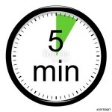 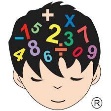 Séance de  maximum le matin, assez formelle,  avec les ressources fournies par les enseignants ou le CNED (exercices écrits sur papier fourni, sur feuille ou en ligne)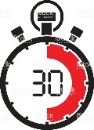 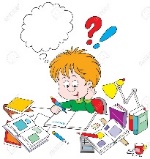 Rituel de  autour de la résolution de problème (lecture de l’énoncé à l’oral ou à l’écrit, réponse à l’oral ou à l’écrit, sur papier ou sur ardoise)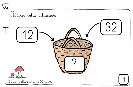 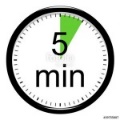 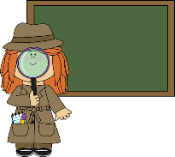 Séance de  à sous forme plus ludique (jeux de société, cuisine, jardinage…)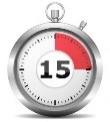 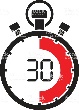 Travailler de préférence sur les créneaux favorables à la concentration : le matin entre 9h et 11h et entre 14h30 et 16h30.Pause pour courir, bouger, faire du sport aussi souvent que possible au minimum 30 minutes par demi-journée (éviter un temps d’exposition aux écrans trop importantProposition d’une journée type en CE2Emploi du temps (à modifier / à compléter par l’enseignant)Tous les jours, votre enfant devra compléter son carnet de bord, dans la mesure du possible. L’objectif est qu’il puisse expliquer ce qu’il a appris dans la journée (cf docs joints). Nous vous souhaitons, malgré les circonstances de vivre de jolis moments et de partager de belles trouvailles avec vos enfants. Cette fiche est proposé au format vidéo via le lien ….. TRAVAILLER LES MATHÉMATIQUES À LA MAISON EN CE2Cette fiche a pour objet de vous donner des idées de ressources à proposer aux parents, elle n’est bien évidemment pas exhaustive et à adapter. Nous vous proposons également des liens vidéo vers des jeux simples à proposer avec du matériel à disposition, ainsi que des fiches permettant de faire éventuellement des sacs à maths. Ressources numériques :Pour accompagner les séances de consolidation des apprentissages 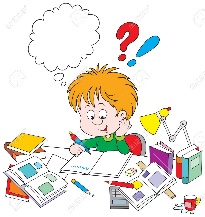 MICetF : https://micetf.fr/ (répertoire de logiciels pour aider votre enfant à construire les notions mathématiques)Primaths : http://www.multimaths.net/primaths/primaths15.html Manuels en ligne : https://monespace-educ.fr/feuilleter?utm_source=mesmanuels&utm_medium=redirect&utm_campaign=mesmanuels Les fondamentaux CANOPE : capsules vidéos expliquant des notions mathématiqueshttps://www.reseau-canope.fr/lesfondamentaux/discipline/mathematiques.html Une banque de résolution de problèmes : http://alecole.ac-poitiers.fr/enonces/Pour calculer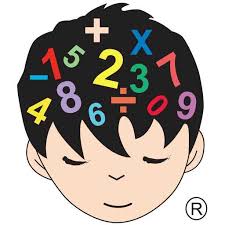 Calculatice : https://calculatice.ac-lille.fr Mathador : https://www.mathador.fr  Mathéros : https://matheros.fr  Nurvero : http://www.nurvero.fr/math-manipuler-c26023884Les sacs mathshttps://primabord.eduscol.education.fr/IMG/pdf/jeux_enmath_optimise.pdfJeux de construction : (reproduire un objet à partir d’une fiche technique)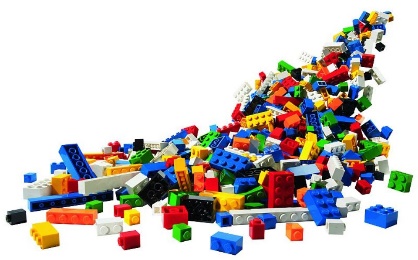 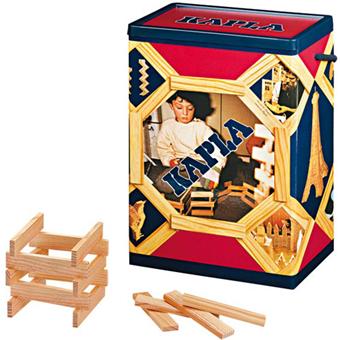 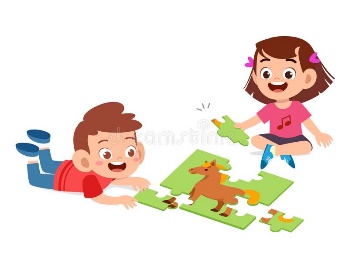 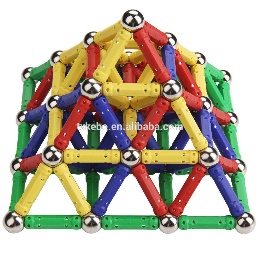 Jeux de société : 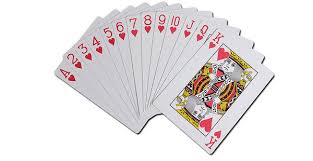 Jeu de cartes : belote, bataille, rami… (nombres et calcul) – idées sur le lien suivant :https://www.youtube.com/watch?v=R3k7OFE7L04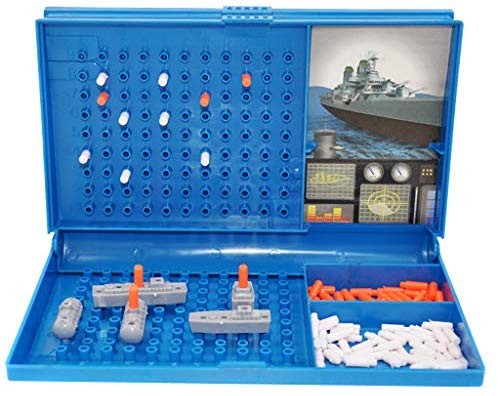 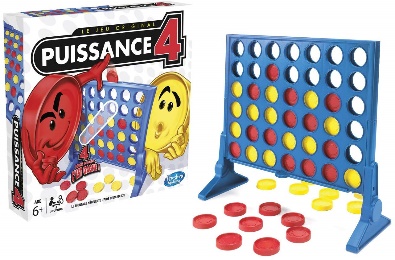 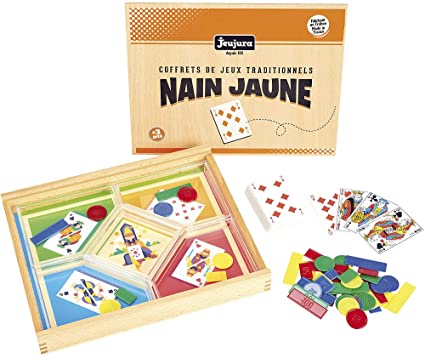 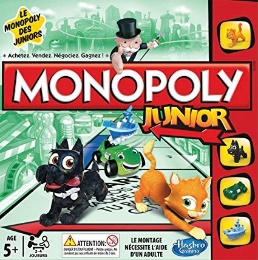 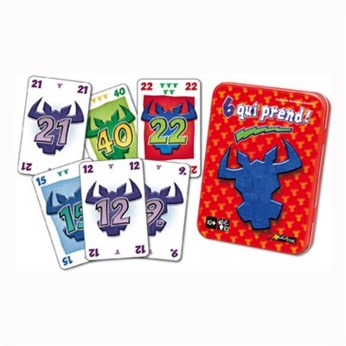 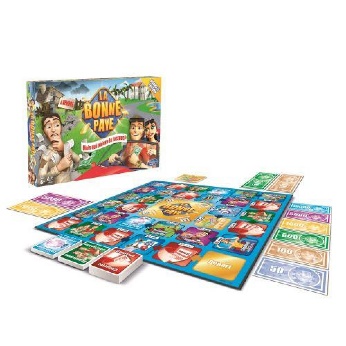 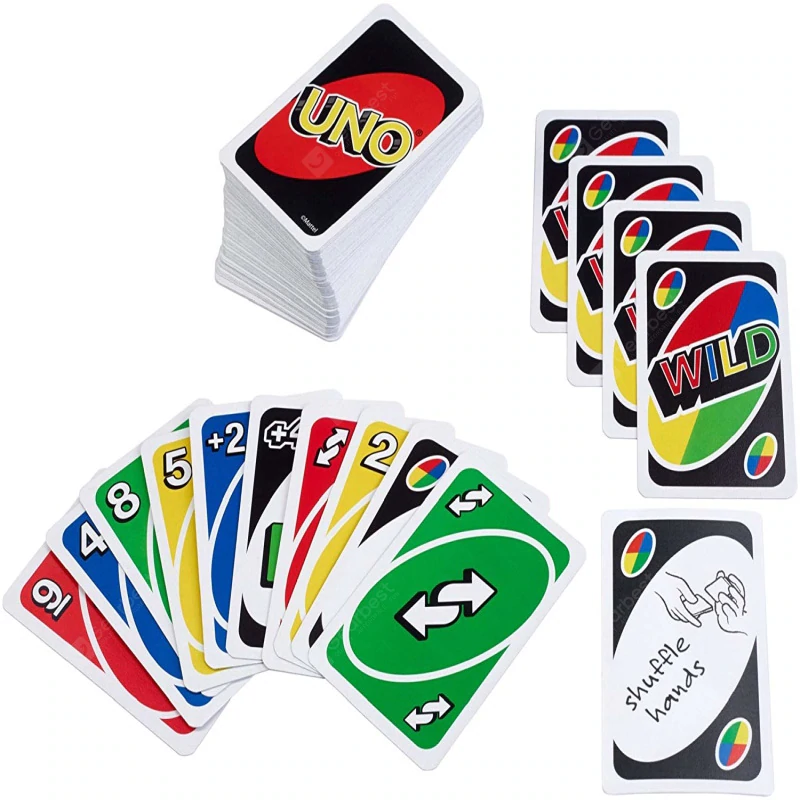 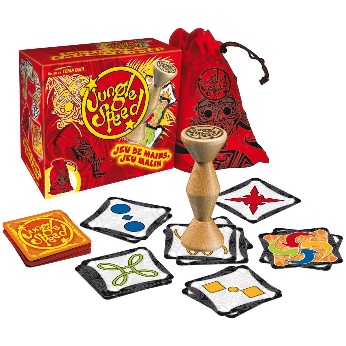 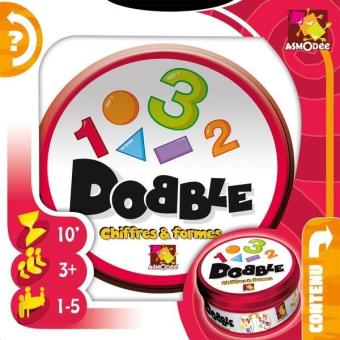 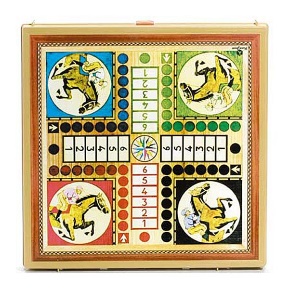 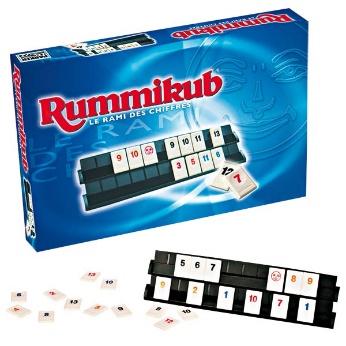 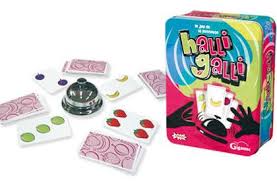 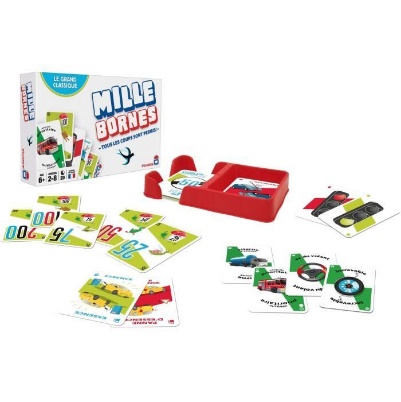 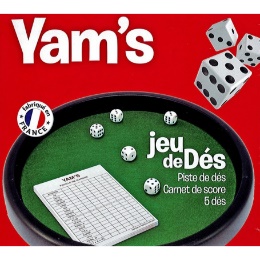 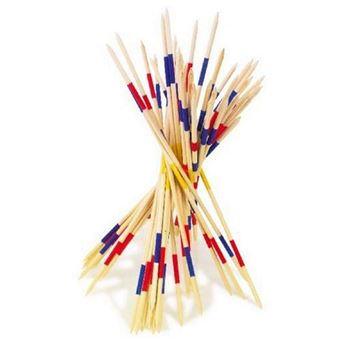 Jeux d’imitation : (compter, calculer, utiliser la monnaie,…)				Activités ménagères, manuelles,… :	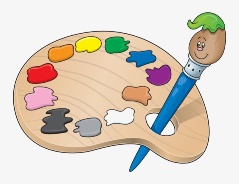 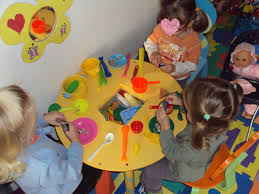 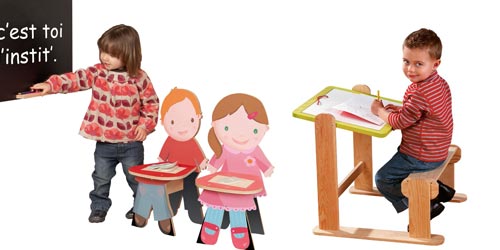 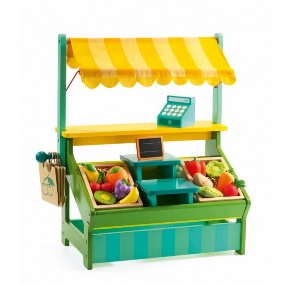 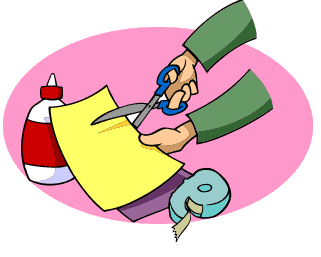 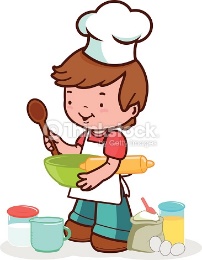 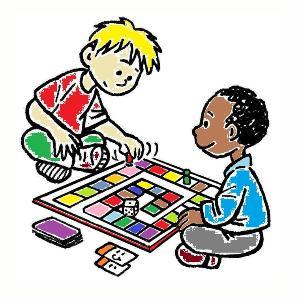 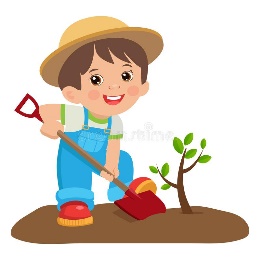 9h - 9h30Lecture - dictée9h30 – 10hMaths10h - 10h30Jeux à l’extérieur10h30- 11hEtude de la langue Conjugaison / grammaire / vocabulaire / orthographe11h – 11h30 Lecture / compréhension 11h 30 – 12hActivités manuelles / Préparation du repas12h- 13h30Pause déjeuner 13h30-13h45Ecoute musicale / récitation / anglais13h45-14hEcriture / Copie14h - 14h30Maths14h30 - 15hJeux à l’extérieur15h – 15h30Rédaction / production d’écrit15h30h – 16h Géographie / Histoire / Sciences (révisions, reportages…)Semaine Lundi Mardi Mercredi JeudiVendredi 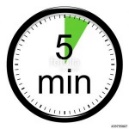 Dictée de 10 nombres (jusqu’à 9 999)Tables xEcrire un nombre en lettresDoubles et moitiésMultiplier par 10, 100, 20, 20054 + ? = 60? + 78 = 150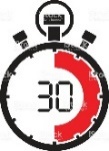 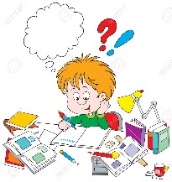 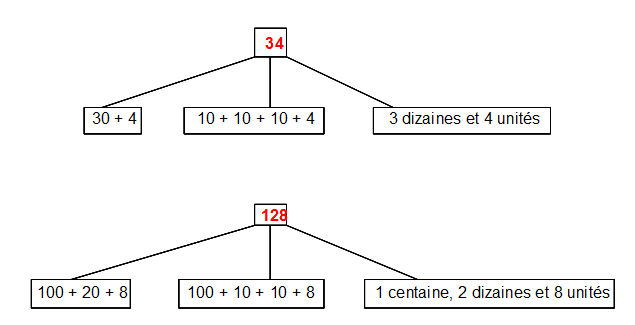 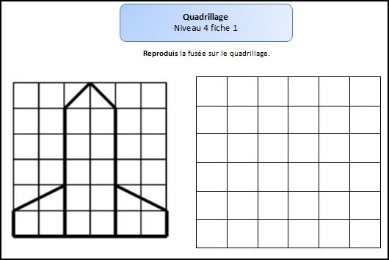 14+3+6+7 =(14+6)+(3+7)=20+10=30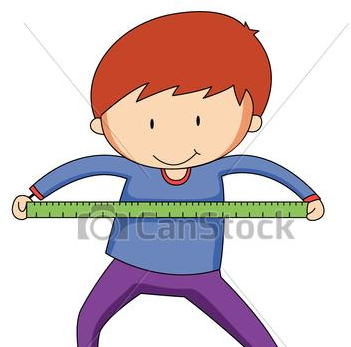 BILAN SEMAINE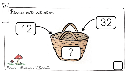 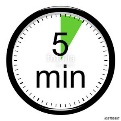 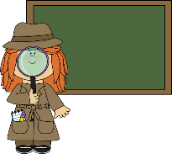 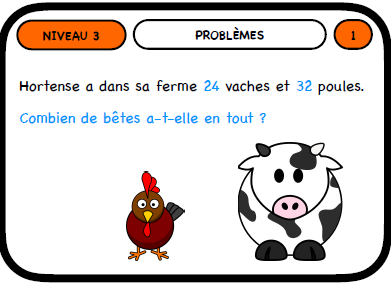 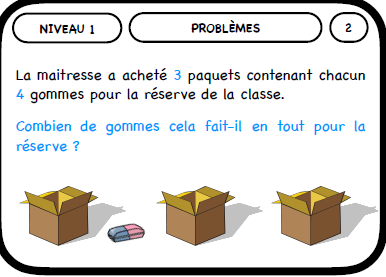 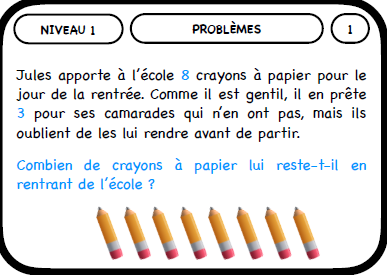 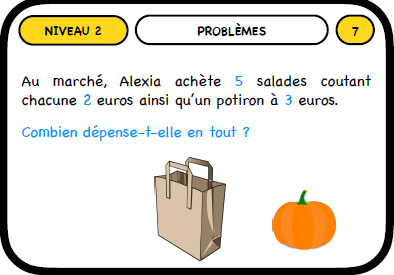 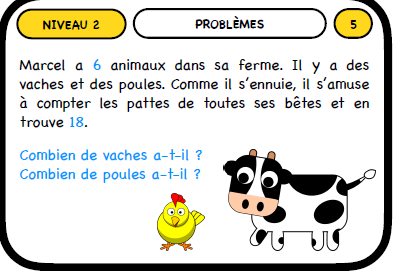 à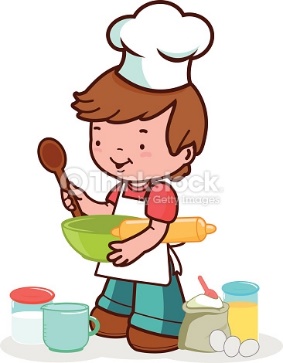 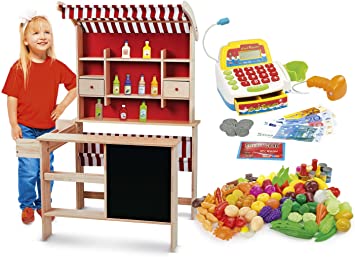 Semaine 1Lundi 16Mardi 17Mercredi 18Jeudi 19Vendredi 20Rituel de 5 minutesdictée de 10 nombres jusqu’à …..calcul : tables de multiplicationEcrire 5 nombres en lettre jusqu’à ….Calcul : doubles et moitiésChercher le complément à la centaine supérieure Activité d’entrainement et de consolidation des acquis NUMERATION :Décomposer, ordonner, comparer des nombres jusqu’à GEOMETRIE :Construire une figureCALCUL :Résoudre des calculs réfléchis en ligne et résoudre des problèmes associésGRANDEUR ET MESURE :Mesurer, reproduire, calculer avec les longueursBILAN Reprenant les notions de la semaineRésoudre un problèmeRésoudre un problème soustractifRésoudre un problème additifRésoudre un problème de partageRésoudre un problème multiplicatifRésoudre un problème atypiqueActivité ludiqueJeu de sociétéFaire un gâteauActivité manuelleJeu de cartes Jeu d’imitation Semaine 2Lundi 23Mardi 24Mercredi 25Jeudi 26Vendredi 27Rituel de 5 minutesdictée de 10 nombres jusqu’à …calcul : tables de multiplicationEcrire 5 nombres en lettre jusqu’à  à l’aide de la fiche référenceCalcul : multiplier par 10, 100, 20, 200Chercher la décomposition d’un nombre Activité d’entrainement et de consolidation des acquis NUMERATION :Décomposer, ordonner, comparer des nombres jusqu’à GEOMETRIE :Reproduire des figures par symétrie CALCUL :Résoudre des calculs multiplicatifsGRANDEUR ET MESURE :Mesurer, reproduire, calculer avec les massesBILAN Reprenant les notions de la semaineRésoudre un problèmeRésoudre un problème soustractifRésoudre un problème additifRésoudre un problème de partageRésoudre un problème multiplicatifRésoudre un problème atypiqueActivité ludiqueJeu de sociétéFaire un gâteauActivité manuelle Jeu de carte Jeu d’imitation 